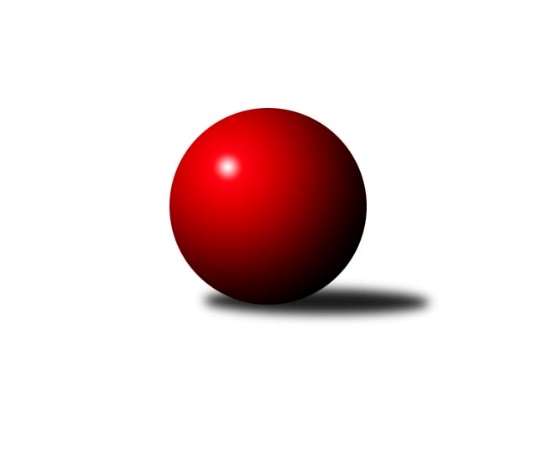 Č.12Ročník 2018/2019	17.2.2019Nejlepšího výkonu v tomto kole: 2450 dosáhli družstva: SKK Ostrava C, TJ Sokol Bohumín DOkresní přebor Ostrava 2018/2019Výsledky 12. kolaSouhrnný přehled výsledků:TJ Unie Hlubina E	- SKK Ostrava C	2:6	2384:2450	5.0:7.0	11.2.SKK Ostrava B	- TJ Unie Hlubina C	6:2	2299:2200	7.5:4.5	13.2.TJ VOKD Poruba C	- TJ Michálkovice  B	5:3	2265:2093	7.0:5.0	13.2.TJ Sokol Bohumín D	- TJ Unie Hlubina˝D˝		dohrávka		21.2.TJ Sokol Bohumín F	- TJ Sokol Bohumín E		dohrávka		termín neurčenTabulka družstev:	1.	SKK Ostrava C	12	9	1	2	66.0 : 30.0 	90.0 : 54.0 	 2379	19	2.	TJ Sokol Bohumín E	11	8	1	2	63.0 : 25.0 	79.0 : 53.0 	 2370	17	3.	TJ Unie Hlubina˝D˝	11	8	0	3	56.0 : 32.0 	82.5 : 49.5 	 2348	16	4.	SKK Ostrava B	12	6	1	5	54.0 : 42.0 	79.0 : 65.0 	 2364	13	5.	TJ Unie Hlubina C	12	6	0	6	43.0 : 53.0 	68.5 : 75.5 	 2297	12	6.	TJ VOKD Poruba C	12	6	0	6	42.0 : 54.0 	62.0 : 82.0 	 2303	12	7.	TJ Sokol Bohumín D	11	5	0	6	43.0 : 45.0 	67.0 : 65.0 	 2338	10	8.	TJ Sokol Bohumín F	11	4	1	6	41.0 : 47.0 	60.0 : 72.0 	 2290	9	9.	TJ Unie Hlubina E	12	4	0	8	34.0 : 62.0 	64.5 : 79.5 	 2265	8	10.	TJ Michálkovice  B	12	0	0	12	22.0 : 74.0 	43.5 : 100.5 	 2153	0Podrobné výsledky kola:	 TJ Unie Hlubina E	2384	2:6	2450	SKK Ostrava C	Lubomír Jančar	 	 214 	 200 		414 	 2:0 	 358 	 	164 	 194		Vladimír Malovaný	Ladislav Šústal	 	 206 	 172 		378 	 0:2 	 413 	 	215 	 198		Miroslav Futerko	Libor Mendlík	 	 182 	 202 		384 	 0:2 	 404 	 	192 	 212		Miroslav Futerko	Veronika Rybářová	 	 200 	 201 		401 	 2:0 	 393 	 	198 	 195		František Deingruber	Daniel Herák	 	 196 	 185 		381 	 0:2 	 453 	 	217 	 236		Michal Blinka	Jan Petrovič	 	 213 	 213 		426 	 1:1 	 429 	 	209 	 220		Martin Futerkorozhodčí: Ved.družstevNejlepší výkon utkání: 453 - Michal Blinka	 SKK Ostrava B	2299	6:2	2200	TJ Unie Hlubina C	Rostislav Hrbáč	 	 174 	 159 		333 	 1:1 	 265 	 	97 	 168		Ondřej Valošek *1	Blažena Kolodějová	 	 195 	 162 		357 	 1:1 	 365 	 	180 	 185		Josef Navalaný	Jaroslav Čapek	 	 211 	 192 		403 	 2:0 	 374 	 	186 	 188		Karel Kudela	Jiří Koloděj	 	 197 	 212 		409 	 1:1 	 415 	 	219 	 196		Rudolf Riezner	Miroslav Koloděj	 	 197 	 207 		404 	 1:1 	 403 	 	208 	 195		Michaela Černá	Tomáš Polášek	 	 205 	 188 		393 	 1.5:0.5 	 378 	 	190 	 188		Jiří Břeskarozhodčí: vedoucí družstevstřídání: *1 od 51. hodu Martin FerenčíkNejlepší výkon utkání: 415 - Rudolf Riezner	 TJ VOKD Poruba C	2265	5:3	2093	TJ Michálkovice  B	Antonín Chalcář	 	 194 	 183 		377 	 1:1 	 376 	 	185 	 191		Michal Borák	Petr Stareček *1	 	 161 	 173 		334 	 0:2 	 341 	 	167 	 174		Petr Řepecký	Helena Martinčáková	 	 178 	 209 		387 	 1:1 	 395 	 	210 	 185		Jan Ščerba	Jáchym Kratoš	 	 185 	 162 		347 	 2:0 	 290 	 	156 	 134		Petr Říman	Jaroslav Hrabuška	 	 213 	 228 		441 	 2:0 	 301 	 	137 	 164		Jan Zych	Roman Klímek	 	 197 	 182 		379 	 1:1 	 390 	 	182 	 208		Josef Paulusrozhodčí: vedoucí družstevstřídání: *1 od 72. hodu Richard ŠimekNejlepší výkon utkání: 441 - Jaroslav HrabuškaPořadí jednotlivců:	jméno hráče	družstvo	celkem	plné	dorážka	chyby	poměr kuž.	Maximum	1.	Lukáš Modlitba 	TJ Sokol Bohumín E	432.26	292.2	140.0	3.0	3/3	(473)	2.	Martin Futerko 	SKK Ostrava C	428.00	289.3	138.7	3.1	4/5	(466)	3.	Jiří Koloděj 	SKK Ostrava B	422.27	289.2	133.1	2.6	4/4	(450)	4.	Michal Blinka 	SKK Ostrava C	418.23	290.7	127.5	6.3	5/5	(453)	5.	Vojtěch Zaškolný 	TJ Sokol Bohumín D	417.13	292.1	125.0	4.8	4/4	(452)	6.	František Oliva 	TJ Unie Hlubina˝D˝	415.56	277.2	138.4	2.6	4/4	(474)	7.	Daneš Šodek 	SKK Ostrava B	413.00	291.0	122.0	5.5	3/4	(429)	8.	Rudolf Riezner 	TJ Unie Hlubina C	411.03	282.2	128.9	6.5	5/5	(441)	9.	Jaroslav Hrabuška 	TJ VOKD Poruba C	409.75	282.9	126.9	7.4	4/5	(441)	10.	Radmila Pastvová 	TJ Unie Hlubina˝D˝	407.00	283.4	123.6	7.3	4/4	(443)	11.	David Zahradník 	TJ Sokol Bohumín E	406.81	281.0	125.8	7.8	3/3	(437)	12.	Pavlína Křenková 	TJ Sokol Bohumín F	405.80	279.4	126.4	8.7	5/5	(427)	13.	Libor Pšenica 	TJ Unie Hlubina˝D˝	404.58	285.7	118.9	7.1	4/4	(426)	14.	Lubomír Richter 	TJ Sokol Bohumín E	403.90	288.3	115.6	7.0	3/3	(427)	15.	Jaroslav Čapek 	SKK Ostrava B	401.96	281.3	120.7	8.3	4/4	(452)	16.	Roman Klímek 	TJ VOKD Poruba C	399.88	279.6	120.3	6.9	4/5	(427)	17.	Václav Kladiva 	TJ Sokol Bohumín D	397.25	277.5	119.8	7.3	4/4	(436)	18.	Lubomír Jančar 	TJ Unie Hlubina E	394.50	283.8	110.7	10.4	3/4	(415)	19.	Jaroslav Kecskés 	TJ Unie Hlubina˝D˝	394.46	279.8	114.7	9.9	4/4	(428)	20.	Antonín Chalcář 	TJ VOKD Poruba C	392.80	283.5	109.3	10.6	5/5	(417)	21.	Radek Říman 	TJ Michálkovice  B	392.18	274.6	117.6	8.8	3/4	(418)	22.	Veronika Rybářová 	TJ Unie Hlubina E	391.57	283.7	107.9	10.8	4/4	(449)	23.	Günter Cviner 	TJ Sokol Bohumín F	391.57	276.5	115.0	9.5	5/5	(447)	24.	Miroslav Heczko 	SKK Ostrava C	391.21	281.0	110.2	9.1	4/5	(412)	25.	Andrea Rojová 	TJ Sokol Bohumín E	390.57	281.4	109.2	9.4	3/3	(434)	26.	Miroslav Futerko 	SKK Ostrava C	389.87	281.4	108.4	9.8	5/5	(413)	27.	Hana Zaškolná 	TJ Sokol Bohumín D	389.63	280.0	109.6	11.5	4/4	(433)	28.	Miroslav Koloděj 	SKK Ostrava B	388.57	275.5	113.1	8.6	4/4	(416)	29.	Rostislav Hrbáč 	SKK Ostrava B	387.60	278.5	109.1	11.9	4/4	(420)	30.	Zdeněk Franěk 	TJ Sokol Bohumín D	386.67	275.5	111.2	9.8	4/4	(419)	31.	Michaela Černá 	TJ Unie Hlubina C	386.26	274.1	112.1	9.8	5/5	(444)	32.	Markéta Kohutková 	TJ Sokol Bohumín D	386.17	274.9	111.3	9.6	4/4	(412)	33.	Radovan Kysučan 	TJ Unie Hlubina E	386.08	271.3	114.8	8.6	4/4	(415)	34.	Josef Navalaný 	TJ Unie Hlubina C	385.69	277.9	107.8	12.7	5/5	(447)	35.	Miroslava Ševčíková 	TJ Sokol Bohumín E	385.55	276.1	109.4	10.3	3/3	(415)	36.	Ladislav Štafa 	TJ Sokol Bohumín F	384.53	273.0	111.5	8.6	4/5	(411)	37.	František Tříska 	TJ Unie Hlubina˝D˝	384.00	272.1	111.9	8.8	3/4	(420)	38.	František Deingruber 	SKK Ostrava C	382.60	270.4	112.2	10.0	4/5	(411)	39.	Karel Kudela 	TJ Unie Hlubina C	382.50	276.3	106.2	8.6	5/5	(419)	40.	Jiří Břeska 	TJ Unie Hlubina C	381.06	268.6	112.4	9.3	5/5	(445)	41.	Jan Ščerba 	TJ Michálkovice  B	381.04	273.3	107.8	10.4	4/4	(420)	42.	Miroslav Futerko 	SKK Ostrava C	380.87	270.8	110.1	11.1	5/5	(408)	43.	Jiří Číž 	TJ VOKD Poruba C	379.79	270.4	109.4	10.8	4/5	(415)	44.	Ondřej Kohutek 	TJ Sokol Bohumín D	379.13	275.7	103.4	10.7	4/4	(444)	45.	Libor Mendlík 	TJ Unie Hlubina E	378.42	270.9	107.5	10.2	4/4	(428)	46.	Martin Gužík 	TJ Unie Hlubina C	377.50	268.9	108.7	10.7	4/5	(406)	47.	Martin Ševčík 	TJ Sokol Bohumín E	376.76	267.9	108.9	11.0	3/3	(434)	48.	Ladislav Míka 	TJ VOKD Poruba C	376.50	271.9	104.6	9.6	4/5	(420)	49.	Vladimír Sládek 	TJ Sokol Bohumín F	376.10	275.6	100.5	11.4	5/5	(410)	50.	Petr Lembard 	TJ Sokol Bohumín F	375.54	266.9	108.6	11.1	5/5	(427)	51.	Jáchym Kratoš 	TJ VOKD Poruba C	375.19	271.3	103.9	12.6	4/5	(418)	52.	Michal Borák 	TJ Michálkovice  B	373.54	271.8	101.8	12.7	4/4	(414)	53.	Janka Sliwková 	TJ Sokol Bohumín F	373.24	263.7	109.6	12.4	5/5	(428)	54.	Petr Řepecký 	TJ Michálkovice  B	373.17	267.7	105.5	11.4	3/4	(401)	55.	Vlastimil Pacut 	TJ Sokol Bohumín D	371.83	276.8	95.0	16.1	3/4	(423)	56.	Helena Martinčáková 	TJ VOKD Poruba C	371.50	269.8	101.8	12.3	4/5	(399)	57.	Blažena Kolodějová 	SKK Ostrava B	369.81	268.1	101.8	10.4	4/4	(389)	58.	Daniel Herák 	TJ Unie Hlubina E	368.25	272.2	96.1	12.7	4/4	(409)	59.	Koloman Bagi 	TJ Unie Hlubina˝D˝	367.00	271.7	95.3	13.3	3/4	(405)	60.	Josef Paulus 	TJ Michálkovice  B	363.29	265.2	98.1	14.2	4/4	(399)	61.	Petr Jurášek 	TJ Michálkovice  B	360.50	263.3	97.2	13.7	3/4	(389)	62.	Pavel Rybář 	TJ Unie Hlubina E	351.93	254.3	97.6	14.9	4/4	(398)	63.	Vladimír Malovaný 	SKK Ostrava C	350.25	260.5	89.8	16.8	4/5	(377)	64.	František Modlitba 	TJ Sokol Bohumín E	345.50	251.3	94.3	11.3	2/3	(395)	65.	Radomíra Kašková 	TJ Michálkovice  B	338.44	239.0	99.4	12.6	3/4	(368)	66.	David Teichman 	TJ Michálkovice  B	316.00	230.2	85.8	20.0	3/4	(337)	67.	Petr Říman 	TJ Michálkovice  B	305.67	239.7	66.0	25.3	3/4	(341)		Petr Holas 	SKK Ostrava C	415.00	280.5	134.5	3.0	2/5	(419)		Jan Stuś 	TJ Sokol Bohumín D	410.00	278.0	132.0	7.0	1/4	(410)		Tomáš Polášek 	SKK Ostrava B	402.67	278.7	124.0	6.0	2/4	(422)		Jan Petrovič 	TJ Unie Hlubina E	393.75	281.3	112.5	10.0	2/4	(426)		Oldřich Neuverth 	TJ Unie Hlubina˝D˝	393.00	275.5	117.5	9.5	1/4	(399)		Hana Hájková 	TJ VOKD Poruba C	390.00	265.9	124.1	9.8	3/5	(407)		Alena Koběrová 	TJ Unie Hlubina˝D˝	388.67	280.5	108.2	11.8	1/4	(431)		Hana Vlčková 	TJ Unie Hlubina˝D˝	388.08	283.3	104.8	9.2	2/4	(425)		Jaroslav Klekner 	TJ Unie Hlubina E	386.00	261.0	125.0	5.0	1/4	(386)		Ladislav Šústal 	TJ Unie Hlubina E	376.50	271.5	105.0	10.5	1/4	(378)		Michal Zatyko 	TJ Unie Hlubina C	376.00	279.0	97.0	8.0	1/5	(376)		Jiří Preksta 	TJ Unie Hlubina˝D˝	375.50	274.5	101.0	14.0	1/4	(390)		Vojtěch Turlej 	TJ VOKD Poruba C	370.58	267.1	103.5	13.0	2/5	(377)		Martin Ferenčík 	TJ Unie Hlubina C	366.50	273.5	93.0	13.0	1/5	(384)		František Sedláček 	TJ Unie Hlubina˝D˝	359.38	274.5	84.9	16.6	2/4	(408)		David Mičúnek 	TJ Unie Hlubina E	359.25	251.3	108.0	11.5	2/4	(398)		Antonín Pálka 	SKK Ostrava B	352.00	257.0	95.0	16.0	1/4	(352)		Pavel Kubina 	SKK Ostrava B	348.00	257.3	90.8	13.0	2/4	(365)		Jiří Toman 	TJ Sokol Bohumín F	342.28	242.7	99.6	11.7	3/5	(359)		Jiří Franek 	TJ Michálkovice  B	336.75	242.3	94.5	15.8	2/4	(368)		Jan Erényi 	TJ Michálkovice  B	329.50	254.5	75.0	16.5	1/4	(342)		Petr Stareček 	TJ VOKD Poruba C	316.00	252.0	64.0	23.0	2/5	(332)		Jan Zych 	TJ Michálkovice  B	301.00	230.0	71.0	23.0	1/4	(301)Sportovně technické informace:Starty náhradníků:registrační číslo	jméno a příjmení 	datum startu 	družstvo	číslo startu
Hráči dopsaní na soupisku:registrační číslo	jméno a příjmení 	datum startu 	družstvo	Program dalšího kola:13. kolo18.2.2019	po	16:00	TJ Michálkovice  B - TJ Sokol Bohumín D	18.2.2019	po	16:00	TJ Unie Hlubina˝D˝ - TJ Unie Hlubina C	20.2.2019	st	16:00	SKK Ostrava C - TJ VOKD Poruba C	21.2.2019	čt	16:00	TJ Sokol Bohumín D - TJ Unie Hlubina˝D˝ (dohrávka z 12. kola)	Nejlepší šestka kola - absolutněNejlepší šestka kola - absolutněNejlepší šestka kola - absolutněNejlepší šestka kola - absolutněNejlepší šestka kola - dle průměru kuželenNejlepší šestka kola - dle průměru kuželenNejlepší šestka kola - dle průměru kuželenNejlepší šestka kola - dle průměru kuželenNejlepší šestka kola - dle průměru kuželenPočetJménoNázev týmuVýkonPočetJménoNázev týmuPrůměr (%)Výkon5xVojtěch ZaškolnýBohumín D4694xVojtěch ZaškolnýBohumín D119.794694xMichal BlinkaSKK C4533xJaroslav HrabuškaVOKD C117.8244110xLukáš ModlitbaBohumín E45310xLukáš ModlitbaBohumín E115.714533xJaroslav HrabuškaVOKD C4416xMichal BlinkaSKK C113.834531xZdeněk FraněkBohumín D4371xZdeněk FraněkBohumín D111.624372xJaroslav KecskésHlubina D4302xJaroslav KecskésHlubina D109.83430